محاضرة القانون الدوليالقانون الدولي هو مجموعة من القواعد التي تنظم العلاقات بين الدول ذات السيادة. والدول ذات السيادة هي الكيانات التي تتمتع بالسيادة، وهي القدرة على ممارسة السلطة المستقلة دون تدخل من سلطة أخرى.يمكن تقسيم القانون الدولي إلى قسمين رئيسيين:القانون الدولي العام: ينظم العلاقات بين الدول فيما بينها، مثل العلاقات الدبلوماسية والتجارية والعسكرية.يفتح الرابط في نافذة جديدة.daralthaqafa.com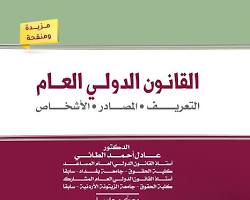 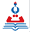 القانون الدولي العامالقانون الدولي الإنساني: ينظم العلاقات بين الدول في حالات النزاع المسلح، مثل حماية المدنيين والمصابين.يفتح الرابط في نافذة جديدة.www.icrc.org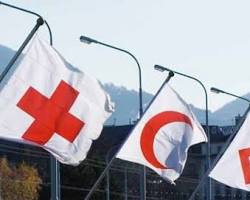 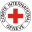 القانون الدولي الإنسانييعتمد القانون الدولي على مجموعة متنوعة من المصادر، بما في ذلك:المعاهدات: هي اتفاقات مكتوبة بين دولتين أو أكثر.العرف الدولي: هو مجموعة من القواعد التي يلتزم بها الدول دون الحاجة إلى اتفاق مكتوب.المبادئ العامة للقانون: هي القواعد التي تستند إلى العدالة والأخلاق العامة.يلعب القانون الدولي دورًا مهمًا في تنظيم العلاقات الدولية. فهو يساعد على منع النزاعات وحل الخلافات بين الدول، ويضمن احترام حقوق الإنسان في جميع أنحاء العالم.فيما يلي بعض الأمثلة على تطبيقات القانون الدولي:الاتفاقيات التجارية: تحدد الاتفاقيات التجارية القواعد التي تحكم التجارة بين الدول، مثل الرسوم الجمركية والمعايير الفنية.يفتح الرابط في نافذة جديدة.www.raghebnotes.com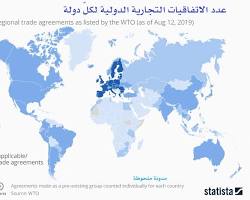 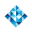 الاتفاقيات التجاريةالقانون البحري: ينظم القانون البحري استخدام البحار والمحيطات، مثل الملاحة والصيد.يفتح الرابط في نافذة جديدة.zs-adv.ae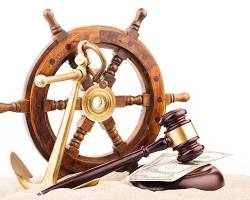 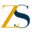 القانون البحريالقانون الجوي: ينظم القانون الجوي استخدام المجال الجوي، مثل الطيران المدني والدفاع الجوي.يفتح الرابط في نافذة جديدة.www.overdrive.com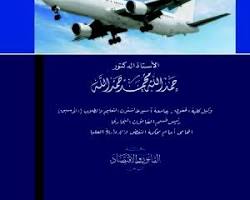 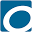 القانون الجويالقانون الجنائي الدولي: يحاكم القانون الجنائي الدولي الأشخاص المسؤولين عن جرائم خطيرة مثل الإبادة الجماعية وجرائم الحرب.يفتح الرابط في نافذة جديدة.www.amazon.com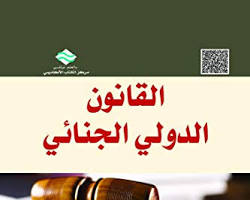 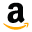 القانون الجنائي الدولييستمر القانون الدولي في التطور مع تغير العالم. حيث يتم إنشاء اتفاقيات جديدة باستمرار لتلبية الاحتياجات المتغيرة للدول.The Concept of International LawInternational law is a body of rules that govern the relations between sovereign states. Sovereign states are entities that have sovereignty, which is the ability to exercise independent authority without interference from another authority.International law can be divided into two main branches:Public international law: Governs the relations between states with each other, such as diplomatic, commercial, and military relations. يفتح الرابط في نافذة جديدة.www.ebcwebstore.com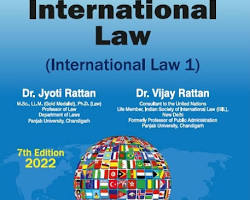 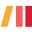 Public international law International humanitarian law: Governs the relations between states in situations of armed conflict, such as the protection of civilians and the wounded. يفتح الرابط في نافذة جديدة.www.eda.admin.ch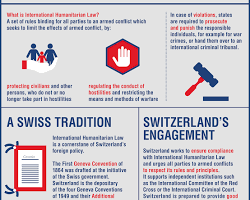 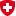 International humanitarian law International law is based on a variety of sources, including:Treaties: Are written agreements between two or more states.Customary international law: Is a body of rules that states are bound by without the need for a written agreement.General principles of law: Are rules that are based on justice and general morality.International law plays an important role in regulating international relations. It helps to prevent conflicts and resolve disputes between states, and it ensures respect for human rights around the world.Here are some examples of the applications of international law:Trade agreements: Trade agreements establish the rules that govern trade between states, such as customs duties and technical standards.Maritime law: Maritime law governs the use of the seas and oceans, such as navigation and fishing.Aviation law: Aviation law governs the use of the airspace, such as civil aviation and air defense.International criminal law: International criminal law prosecutes individuals responsible for serious crimes such as genocide and war crimes.International law continues to evolve as the world changes. New agreements are constantly being created to meet the changing needs of states.Translation:The concept of international law is the idea that there is a body of rules that govern the relations between sovereign states. These rules are based on the principle of sovereignty, which means that each state has the right to exercise independent authority within its territory.International law can be divided into two main branches: public international law and private international law. Public international law governs the relations between states, such as diplomatic relations, trade relations, and the use of force. Private international law governs the relations between individuals and entities from different states, such as contracts and property.International law is based on a variety of sources, including treaties, customary international law, and general principles of law. Treaties are agreements between states that are written down and signed by the parties. Customary international law is a body of rules that is based on the consistent practice of states. General principles of law are rules that are based on justice and morality.International law plays an important role in regulating international relations. It helps to prevent conflicts, resolve disputes, and protect human rights.Here are some examples of the applications of international law:The United Nations Charter: The United Nations Charter is a treaty that establishes the United Nations, an international organization that promotes peace and security.The Geneva Conventions: The Geneva Conventions are a set of treaties that protect civilians and prisoners of war during armed conflict.The Universal Declaration of Human Rights: The Universal Declaration of Human Rights is a declaration that sets out the fundamental rights and freedoms of all human beings.International law is a complex and evolving body of rules. It is important to understand the concept of international law in order to understand the international relations.